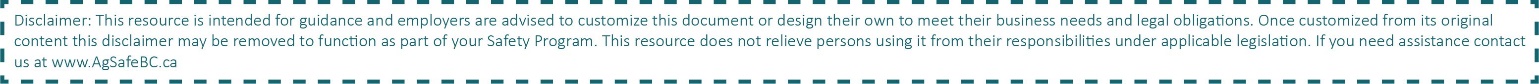 Competency:Competency:Pesticide UsePesticide UsePesticide UsePesticide UsePesticide UsePesticide UsePesticide UsePesticide UsePesticide UsePesticide UseCompany Name:Company Name:Company Name:Company Name:Date:Workplace Location:Workplace Location:Workplace Location:Workplace Location:Workplace Location:Worker Name:Worker Name:Worker Name:Evaluator:StepActivityActivityActivityActivityActivityActivityActivityActivityActivityPassFail1Possess appropriate certification (pesticide applicator license or assistant pesticide applicator course)Possess appropriate certification (pesticide applicator license or assistant pesticide applicator course)Possess appropriate certification (pesticide applicator license or assistant pesticide applicator course)Possess appropriate certification (pesticide applicator license or assistant pesticide applicator course)Possess appropriate certification (pesticide applicator license or assistant pesticide applicator course)Possess appropriate certification (pesticide applicator license or assistant pesticide applicator course)Possess appropriate certification (pesticide applicator license or assistant pesticide applicator course)Possess appropriate certification (pesticide applicator license or assistant pesticide applicator course)Possess appropriate certification (pesticide applicator license or assistant pesticide applicator course)2Reviews and is familiar with manufacturers label and SDSReviews and is familiar with manufacturers label and SDSReviews and is familiar with manufacturers label and SDSReviews and is familiar with manufacturers label and SDSReviews and is familiar with manufacturers label and SDSReviews and is familiar with manufacturers label and SDSReviews and is familiar with manufacturers label and SDSReviews and is familiar with manufacturers label and SDSReviews and is familiar with manufacturers label and SDS3Dons appropriate PPEDons appropriate PPEDons appropriate PPEDons appropriate PPEDons appropriate PPEDons appropriate PPEDons appropriate PPEDons appropriate PPEDons appropriate PPE4Identified where and how to use appropriate emergency facilities, first aid equipment and can summon first aid attendantIdentified where and how to use appropriate emergency facilities, first aid equipment and can summon first aid attendantIdentified where and how to use appropriate emergency facilities, first aid equipment and can summon first aid attendantIdentified where and how to use appropriate emergency facilities, first aid equipment and can summon first aid attendantIdentified where and how to use appropriate emergency facilities, first aid equipment and can summon first aid attendantIdentified where and how to use appropriate emergency facilities, first aid equipment and can summon first aid attendantIdentified where and how to use appropriate emergency facilities, first aid equipment and can summon first aid attendantIdentified where and how to use appropriate emergency facilities, first aid equipment and can summon first aid attendantIdentified where and how to use appropriate emergency facilities, first aid equipment and can summon first aid attendant5Mixes pesticides properly in a well-lit, properly ventilated area (powders and liquids)Mixes pesticides properly in a well-lit, properly ventilated area (powders and liquids)Mixes pesticides properly in a well-lit, properly ventilated area (powders and liquids)Mixes pesticides properly in a well-lit, properly ventilated area (powders and liquids)Mixes pesticides properly in a well-lit, properly ventilated area (powders and liquids)Mixes pesticides properly in a well-lit, properly ventilated area (powders and liquids)Mixes pesticides properly in a well-lit, properly ventilated area (powders and liquids)Mixes pesticides properly in a well-lit, properly ventilated area (powders and liquids)Mixes pesticides properly in a well-lit, properly ventilated area (powders and liquids)6Worker can identify and understands the importance of backflow preventersWorker can identify and understands the importance of backflow preventersWorker can identify and understands the importance of backflow preventersWorker can identify and understands the importance of backflow preventersWorker can identify and understands the importance of backflow preventersWorker can identify and understands the importance of backflow preventersWorker can identify and understands the importance of backflow preventersWorker can identify and understands the importance of backflow preventersWorker can identify and understands the importance of backflow preventers7Checks wind speed and air temperature prior to sprayingChecks wind speed and air temperature prior to sprayingChecks wind speed and air temperature prior to sprayingChecks wind speed and air temperature prior to sprayingChecks wind speed and air temperature prior to sprayingChecks wind speed and air temperature prior to sprayingChecks wind speed and air temperature prior to sprayingChecks wind speed and air temperature prior to sprayingChecks wind speed and air temperature prior to spraying8Worker can identify and set proper rates, pressures, speed, nozzles, spray patterns, boom height etc. to spray pesticidesWorker can identify and set proper rates, pressures, speed, nozzles, spray patterns, boom height etc. to spray pesticidesWorker can identify and set proper rates, pressures, speed, nozzles, spray patterns, boom height etc. to spray pesticidesWorker can identify and set proper rates, pressures, speed, nozzles, spray patterns, boom height etc. to spray pesticidesWorker can identify and set proper rates, pressures, speed, nozzles, spray patterns, boom height etc. to spray pesticidesWorker can identify and set proper rates, pressures, speed, nozzles, spray patterns, boom height etc. to spray pesticidesWorker can identify and set proper rates, pressures, speed, nozzles, spray patterns, boom height etc. to spray pesticidesWorker can identify and set proper rates, pressures, speed, nozzles, spray patterns, boom height etc. to spray pesticidesWorker can identify and set proper rates, pressures, speed, nozzles, spray patterns, boom height etc. to spray pesticides9If mobile equipment is used, worker ensures equipment has been maintained properly, pre shift inspection has been performed, equipment is calibrated, and the worker is competent to operate the equipmentIf mobile equipment is used, worker ensures equipment has been maintained properly, pre shift inspection has been performed, equipment is calibrated, and the worker is competent to operate the equipmentIf mobile equipment is used, worker ensures equipment has been maintained properly, pre shift inspection has been performed, equipment is calibrated, and the worker is competent to operate the equipmentIf mobile equipment is used, worker ensures equipment has been maintained properly, pre shift inspection has been performed, equipment is calibrated, and the worker is competent to operate the equipmentIf mobile equipment is used, worker ensures equipment has been maintained properly, pre shift inspection has been performed, equipment is calibrated, and the worker is competent to operate the equipmentIf mobile equipment is used, worker ensures equipment has been maintained properly, pre shift inspection has been performed, equipment is calibrated, and the worker is competent to operate the equipmentIf mobile equipment is used, worker ensures equipment has been maintained properly, pre shift inspection has been performed, equipment is calibrated, and the worker is competent to operate the equipmentIf mobile equipment is used, worker ensures equipment has been maintained properly, pre shift inspection has been performed, equipment is calibrated, and the worker is competent to operate the equipmentIf mobile equipment is used, worker ensures equipment has been maintained properly, pre shift inspection has been performed, equipment is calibrated, and the worker is competent to operate the equipment10If using a backpack sprayer, worker can demonstrate the proper technique to don the sprayerIf using a backpack sprayer, worker can demonstrate the proper technique to don the sprayerIf using a backpack sprayer, worker can demonstrate the proper technique to don the sprayerIf using a backpack sprayer, worker can demonstrate the proper technique to don the sprayerIf using a backpack sprayer, worker can demonstrate the proper technique to don the sprayerIf using a backpack sprayer, worker can demonstrate the proper technique to don the sprayerIf using a backpack sprayer, worker can demonstrate the proper technique to don the sprayerIf using a backpack sprayer, worker can demonstrate the proper technique to don the sprayerIf using a backpack sprayer, worker can demonstrate the proper technique to don the sprayer11Maintenance and repair work conducted on pesticide tanks or application equipment must be done by a qualified person only who is aware of the last product used in the equipment.Maintenance and repair work conducted on pesticide tanks or application equipment must be done by a qualified person only who is aware of the last product used in the equipment.Maintenance and repair work conducted on pesticide tanks or application equipment must be done by a qualified person only who is aware of the last product used in the equipment.Maintenance and repair work conducted on pesticide tanks or application equipment must be done by a qualified person only who is aware of the last product used in the equipment.Maintenance and repair work conducted on pesticide tanks or application equipment must be done by a qualified person only who is aware of the last product used in the equipment.Maintenance and repair work conducted on pesticide tanks or application equipment must be done by a qualified person only who is aware of the last product used in the equipment.Maintenance and repair work conducted on pesticide tanks or application equipment must be done by a qualified person only who is aware of the last product used in the equipment.Maintenance and repair work conducted on pesticide tanks or application equipment must be done by a qualified person only who is aware of the last product used in the equipment.Maintenance and repair work conducted on pesticide tanks or application equipment must be done by a qualified person only who is aware of the last product used in the equipment.12Posts warning signs prior to sprayingPosts warning signs prior to sprayingPosts warning signs prior to sprayingPosts warning signs prior to sprayingPosts warning signs prior to sprayingPosts warning signs prior to sprayingPosts warning signs prior to sprayingPosts warning signs prior to sprayingPosts warning signs prior to spraying13Takes all precautions to ensure spray drift does not occurTakes all precautions to ensure spray drift does not occurTakes all precautions to ensure spray drift does not occurTakes all precautions to ensure spray drift does not occurTakes all precautions to ensure spray drift does not occurTakes all precautions to ensure spray drift does not occurTakes all precautions to ensure spray drift does not occurTakes all precautions to ensure spray drift does not occurTakes all precautions to ensure spray drift does not occur14If spraying near roads, worker takes all precautions and wears proper PPEIf spraying near roads, worker takes all precautions and wears proper PPEIf spraying near roads, worker takes all precautions and wears proper PPEIf spraying near roads, worker takes all precautions and wears proper PPEIf spraying near roads, worker takes all precautions and wears proper PPEIf spraying near roads, worker takes all precautions and wears proper PPEIf spraying near roads, worker takes all precautions and wears proper PPEIf spraying near roads, worker takes all precautions and wears proper PPEIf spraying near roads, worker takes all precautions and wears proper PPE15Identifies all electrical hazards prior to sprayingIdentifies all electrical hazards prior to sprayingIdentifies all electrical hazards prior to sprayingIdentifies all electrical hazards prior to sprayingIdentifies all electrical hazards prior to sprayingIdentifies all electrical hazards prior to sprayingIdentifies all electrical hazards prior to sprayingIdentifies all electrical hazards prior to sprayingIdentifies all electrical hazards prior to spraying16Only mixes the amount of pesticide that will be used to avoid wasteOnly mixes the amount of pesticide that will be used to avoid wasteOnly mixes the amount of pesticide that will be used to avoid wasteOnly mixes the amount of pesticide that will be used to avoid wasteOnly mixes the amount of pesticide that will be used to avoid wasteOnly mixes the amount of pesticide that will be used to avoid wasteOnly mixes the amount of pesticide that will be used to avoid wasteOnly mixes the amount of pesticide that will be used to avoid wasteOnly mixes the amount of pesticide that will be used to avoid waste17Demonstrates how to rinse pesticide containers (triple rinse or jet rinse)Demonstrates how to rinse pesticide containers (triple rinse or jet rinse)Demonstrates how to rinse pesticide containers (triple rinse or jet rinse)Demonstrates how to rinse pesticide containers (triple rinse or jet rinse)Demonstrates how to rinse pesticide containers (triple rinse or jet rinse)Demonstrates how to rinse pesticide containers (triple rinse or jet rinse)Demonstrates how to rinse pesticide containers (triple rinse or jet rinse)Demonstrates how to rinse pesticide containers (triple rinse or jet rinse)Demonstrates how to rinse pesticide containers (triple rinse or jet rinse)18Demonstrates how to clean any clothing, PPE or skin that has been exposed to pesticideDemonstrates how to clean any clothing, PPE or skin that has been exposed to pesticideDemonstrates how to clean any clothing, PPE or skin that has been exposed to pesticideDemonstrates how to clean any clothing, PPE or skin that has been exposed to pesticideDemonstrates how to clean any clothing, PPE or skin that has been exposed to pesticideDemonstrates how to clean any clothing, PPE or skin that has been exposed to pesticideDemonstrates how to clean any clothing, PPE or skin that has been exposed to pesticideDemonstrates how to clean any clothing, PPE or skin that has been exposed to pesticideDemonstrates how to clean any clothing, PPE or skin that has been exposed to pesticide19Does not eat or drink while sprayingDoes not eat or drink while sprayingDoes not eat or drink while sprayingDoes not eat or drink while sprayingDoes not eat or drink while sprayingDoes not eat or drink while sprayingDoes not eat or drink while sprayingDoes not eat or drink while sprayingDoes not eat or drink while spraying20Demonstrated proper washing prior to eating or drinkingDemonstrated proper washing prior to eating or drinkingDemonstrated proper washing prior to eating or drinkingDemonstrated proper washing prior to eating or drinkingDemonstrated proper washing prior to eating or drinkingDemonstrated proper washing prior to eating or drinkingDemonstrated proper washing prior to eating or drinkingDemonstrated proper washing prior to eating or drinkingDemonstrated proper washing prior to eating or drinking2122232425